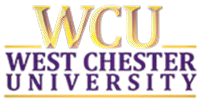 WCU MOBILE WIRELESS COMMUNICATIONS STIPEND JUSTIFICATION AND ACKNOWLEDGEMENT REQUEST FORMEmployee Name (Print): 	Employee Title:		Supervisor Name:		Section A: Justification of Business Need[ ]	The duties of the position may lead to potentially dangerous situations with no other acceptable or reliable means of communication.[ ]	The duties of the position require that the employee work regularly in the field and be immediately accessible.[ ]	The duties of the position require immediate emergency response in critical situations (police or emergency responder) or for operational support of critical infrastructure (telecommunications, computer or network responder).[ ]	The duties of the position require a significant amount of travel related to official university business while maintaining access to information technology systems that render the employee more productive and/or result in more effective service provided by the employee.[ ]	The duties of the position require immediate executive response and decision making to life- threatening or public safety issues and situations.[ ]	The President of the University deems it necessary to ensure the flow of information and critical support of the university mission.Section B: Employee Acknowledgement and AcceptanceI, 	, acknowledge that I have reviewed the WCU Mobile Wireless Communications Stipend Policy Statement and that I understand the provisions of the Policy Statement. Failure to comply with this Policy Statement could result in revocation of the stipend and possible further disciplinary action by the West Chester University Human Resources Department up to and including termination.Employee Signature:		 Date: 	Section C: Approval / AcknowledgementEmployee Name: 	Dept: 	Funding Org* No.: 	Total Monthly Stipend: 	* Funding org must be able to receive personnel expenses.Employee Signature: _	 Date: 	 Supervisor Signature: 	 Date: 	 Dept. Head/Chair Signature: 			Date: 	 Funding Org Manager Signature: 		Date: 	Section D: Upper Management / Departmental ApprovalsVice President or Dean: Printed Name: 	Signature: 	 Date: 	IT Infrastructure Services: Printed Name: 	Signature: 	 Date: 	Human Resources:	    Printed Name: 	Signature: 	 Date: 	1 The stipend amount may be adjusted at any time at the discretion of the University.                                     2 No additional compensation will be provided for Overage Charges. 3 Stipends will be paid once a month in the last pay statement of the month.4 Stipends should be initially approved for the minimum usage amounts unless either the employee or theirsupervisor provides justification for higher amounts. If the employee is being converted from a Universityissued cell phone to a stipend, the IT Infrastructure Department can provide previous usage details for theUniversity issued cell phone number.5 Wi-Fi Hotspots use is not permitted on campusApprovedOptions ()PlanIDMonthlyStipend Amount1Total Stipend2 3Personal Mobile Device Phone Number:	Carrier:Personal Mobile Device Phone Number:	Carrier:Personal Mobile Device Phone Number:	Carrier:Personal Mobile Device Phone Number:	Carrier:Personal Mobile Device Phone Number:	Carrier:Choose from the following plan types:Choose from the following plan types:Choose from the following plan types:Choose from the following plan types:Choose from the following plan types:Flip PhoneVoice and Text Only1$28.50 SmartphoneVoice, Text and Data - Only2$55.00 Smartphone w/OffCampus Hotpsot Voice, Text and Data, w/Hotspot feature(Mgr Level 200+)3$65.00